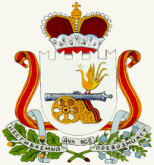 СОВЕТ ДЕПУТАТОВИГОРЕВСКОГО СЕЛЬСКОГО ПОСЕЛЕНИЯХОЛМ-ЖИРКОВСКОГО РАЙОНА СМОЛЕНСКОЙ ОБЛАСТИРЕШЕНИЕ  от  29. 12. 2012г.                                                                                           № 55Об утверждении Положения о порядке приватизации муниципальногожилого фонда Игоревского сельского поселенияХолм-Жирковского района Смоленской области         В соответствии с  Жилищным кодексом РФ, с Законом РФ от 4 июля 1991 года № 1541-«О приватизации жилищного фонда в Российской Федерации», ст. 217 ГК РФ и Уставом Игоревского сельского поселения Холм-Жирковского района Смоленской области, Совет депутатов Игоревского сельского поселения Холм-Жирковского района Смоленской областиРЕШИЛ:         1.  Утвердить порядок приватизации муниципального жилого фонда Игоревского сельского поселения Холм-Жирковского района Смоленской области.             2. Настоящее Решение вступает в силу с момента его подписания.Глава муниципального образования Игоревского  сельского поселения Холм - Жирковского района Смоленской области                                                        Т. А. Семёнова                                                                  Утверждено решением  Совета депутатов Игоревского сельского поселения Холм-Жирковского района Смоленской областиот 29.12.2012 г. № 55ПОЛОЖЕНИЕ  О ПОРЯДКЕ ПРИВАТИЗАЦИИ МУНИЦИПАЛЬНОГО ЖИЛИЩНОГОФОНДА ИГОРЕВСКОГО СЕЛЬСКОГО ПОСЕЛЕНИЯ ХОЛМ-ЖИРКОВСКОГО РАЙОНА СМОЛЕНСКОЙ ОБЛАСТИ1. Общие положения1. Настоящее Положение устанавливает порядок передачи на территории Игоревского сельского поселения в собственность граждан Российской Федерации, занимаемых ими жилых помещений по договорам социального найма в домах муниципального жилищного фонда в соответствии с Законом Российской Федерации от 4 июля . № 1541-1 "О приватизации жилищного фонда в Российской Федерации".Приватизация жилых помещений - бесплатная передача в собственность граждан Российской Федерации на добровольной основе, занимаемых ими жилых помещений в государственном и муниципальном жилищном фонде.2. Основными принципами приватизации жилых помещений являются:1) добровольность приобретения гражданами жилого помещения в собственность;2) бесплатная передача гражданам занимаемых ими жилых помещений;3) однократность бесплатного приобретения жилого помещения в собственность в порядке приватизации. Несовершеннолетние, ставшие собственниками занимаемого жилого помещения в порядке его приватизации, сохраняют право на однократную бесплатную приватизацию жилого помещения после достижения ими совершеннолетия.       Под жилыми помещениями понимаются жилые помещения, пригодные для постоянного проживания (квартира, доля квартиры, комната, дом, часть дома), отвечающие установленным санитарным и техническим правилам и нормам, иным требованиям законодательства Российской Федерации.3. Приватизация жилищного фонда на территории Игоревского сельского поселения  осуществляется в соответствии с Жилищным кодексом РФ, с Законом РФ от 4 июля 1991 года № 1541-1 "О приватизации жилищного фонда в Российской Федерации", ст. 217 ГК РФ, Уставом  Игоревского сельского поселения , настоящим Положением.4. Передача в собственность граждан Российской Федерации жилых помещений в домах муниципального жилищного фонда на территории  Игоревского сельского поселения  осуществляется главой муниципального образования  Игоревского сельского поселения . Не подлежат приватизации жилые помещения, находящиеся в аварийном состоянии, в общежитиях, служебные жилые помещения, а также в других случаях, предусмотренных законодательством.5. Приватизация муниципального жилищного фонда осуществляется путем передачи гражданам Российской Федерации занимаемых ими жилых помещений на условиях социального найма с согласия всех совместно проживающих совершеннолетних членов семьи, а также несовершеннолетних в возрасте от 14 до 18 лет в общую собственность либо в собственность одного из совместно проживающих лиц, в том числе несовершеннолетних.7. Граждане, ставшие собственниками жилых помещений, владеют, пользуются и распоряжаются этими помещениями по своему усмотрению, вправе продавать, завещать, дарить, сдавать внаем, совершать с ними иные сделки, не противоречащие действующему законодательству и не ущемляющие права и законные интересы других лиц.Несовершеннолетние, имеющие право пользования жилым помещением, включаются в договор передачи жилого помещения в собственность граждан в обязательном порядке.8. Собственникам приватизированных жилых помещений в многоквартирном доме принадлежит доля в праве общей собственности на общее имущество в многоквартирном доме, пропорциональная размеру общей площади приватизированных жилых помещений.9. Собственники приватизированных жилых помещений несут бремя содержания данных помещений и общего имущества в соответствующем многоквартирном доме.2. Порядок передачи жилых помещений в собственность граждан1. Подготовка и оформление документов по передаче жилых помещений в собственность граждан осуществляются администрацией Игоревского сельского поселения  (далее - администрация) на основании заявления граждан. Заявление заполняется всеми участниками приватизации жилого помещения в администрации. Все граждане, желающие приватизировать занимаемые ими жилые помещения (заявители), имеют право получить в администрации консультацию по порядку оформления заявления и документов при приватизации жилого помещения, по правам и обязанностям участвующих или не участвующих в приватизации граждан.2. Для осуществления приватизации (приобретения в собственность жилого помещения) все совершеннолетние члены семьи и дети, достигшие 14-летнего возраста, обращаются в администрацию независимо от их участия в приватизации.3. Граждане представляют следующие документы:1)  заявление на приватизацию занимаемого жилого помещения (приложения №1);2) копию ордера на жилое помещение или копию договора социального найма;3) выписку из домовой книги жилого помещения, копию поквартирной карточки;4) копию финансового лицевого счета (срок действия - один месяц); в случаях, предусмотренных действующим законодательством, разрешение органа опеки и попечительства;5) ксерокопию паспорта граждан РФ;6) ксерокопию свидетельства о рождении всех несовершеннолетних лиц, участвующих в приватизации жилого помещения, а также ксерокопию паспорта доверенного лица;7) технический паспорт на приватизируемое жилое помещение, с указанием инвентаризационной стоимости жилого помещения, предусмотренной для налогообложения;8) в случае регистрации по месту жительства (начиная с 1 июля .) в ином месте предоставить справки с прежних мест жительства (подтверждающие, что ранее право на приватизацию не было реализовано); 7) нотариально заверенную доверенность в случае, если интересы граждан представляет доверенное лицо;8) нотариально удостоверенное заявление об отказе от права на приватизацию жилого помещения в случае невозможности личной явки заявителей;9) выписку из ЕГРП (при наличии собственности - свидетельство о государственной регистрации права на собственность) и другие необходимые документы.4. Заявление на приватизацию жилого помещения заполняется в администрации. В заявление вносятся сведения обо всех лицах, имеющих право на приватизацию жилья, в том числе временно отсутствующих, за которыми в соответствии с законодательством сохраняется право пользования жилым помещением. Заявление подписывается всеми совместно проживающими совершеннолетними членами семьи, а также несовершеннолетними в возрасте от 14 до 18 лет с согласия их законных представителей.Каждый участник приватизации подписывает заявление лично или от его имени представитель (при наличии подлинника доверенности, оформленной в соответствии с действующим законодательством). За несовершеннолетних в возрасте до 14 лет заявление подписывает один из родителей (усыновителей, опекунов). Несовершеннолетние в возрасте от 14 до 18 лет подписывают заявление собственноручно. Родители (усыновители, попечители) вносят свою подпись рядом с надписью "С согласия".Заявлению присваивается регистрационный номер, и проставляется дата поступления заявления.Несовершеннолетние в возрасте до 18 лет включаются в обязательном порядке в число собственников приватизируемого помещения.Отказ от участия в приватизации занимаемого жилого помещения одного или нескольких совершеннолетних лиц выражается в личном заявлении об отказе от приватизации жилья или подтверждается нотариально оформленным отказом.Подписи всех лиц на заявлении, согласных на приватизацию жилого помещения, участвующих и не участвующих лично в приватизации, заверяются при представлении документа, удостоверяющего личность (паспорт, свидетельство о рождении), специалистом администрации.Заявления на приватизацию муниципального жилищного фонда регистрируются специалистом администрации в книге учета в день подачи заявления, входящий номер заявления ставится на бланке заявления. Заявителю выдается расписка по форме согласно приложению №2.5. Лица, на которых возложена обязанность по заверению подписей заявителей, несут персональную ответственность за соответствие поставленных в заявлении подписей.6. Решение о приватизации жилого помещения должно приниматься по заявлениям граждан либо законных представителей несовершеннолетних или недееспособных лиц с соблюдением действующего законодательства и установленного порядка.7. Гражданам не может быть отказано в приватизации занимаемых ими жилых помещений, если приватизация данного жилого помещения не противоречит законодательству о приватизации и настоящему Положению. Соблюдение установленного порядка оформления передачи жилья обязательно как для граждан, так и для должностных лиц, на которых возложена обязанность по передаче жилых помещений в муниципальном жилищном фонде в собственность граждан.8. Если гражданин, подавший заявление о приватизации, умер до оформления договора передачи жилья в собственность граждан, то вопрос о праве собственности на жилое помещение решается в судебном порядке.9. Копии приватизационных документов (при наличии подготовленных, но не до конца оформленных документов) представляются по запросу суда.10. Все расходы по подготовке необходимых документов несет заинтересованная сторона.3. Заключение договора передачи жилогопомещения в собственность граждан1. Подготовку проекта договора передачи жилого помещения в собственность граждан (далее - договор) (приложение №3) осуществляет специалист администрации.2. Оформление договора передачи в собственность жилых помещений, в которых проживают исключительно несовершеннолетние, проводится за счет средств собственников жилых помещений, осуществляющих их передачу.3. Договор на передачу жилого помещения в собственность граждан заключается на основании оформленного заявления и всех необходимых документов, указанных в разделе 2 настоящего Положения.При заключении договора в число собственников в обязательном порядке включаются несовершеннолетние лица и недееспособные граждане, имеющие право пользования данным жилым помещением и проживающие совместно с лицами, которым это жилое помещение передается в общую собственность, или несовершеннолетние, проживающие отдельно от указанных лиц, но не утратившие права пользования данным жилым помещением.4. Передача муниципального жилья в собственность граждан оформляется договором, заключаемым Игоревским сельским поселением , от имени которого действует глава муниципального образования Игоревского сельского поселения . Каждый участник приватизации лично подписывает договор, или от его имени действует доверенное лицо (при наличии подлинника доверенности или нотариально заверенной копии, оформленной в соответствии с законодательством). За несовершеннолетних в возрасте до 14 лет договор подписывает один из родителей (усыновителей, опекунов). Несовершеннолетние в возрасте от 14 до 18 лет подписывают договор собственноручно. Родители, усыновители, попечители или представители государственных учреждений рядом с подписью несовершеннолетнего вносят свою подпись и запись "Согласен", "Согласна".5. После подписания договора сторонами в администрации выдаются под личную подпись экземпляры договора по числу заявителей, один экземпляр для органа, осуществляющего регистрацию сделок с недвижимым имуществом, один остается в администрации.6. Экземпляр договора и все документы, связанные с оформлением прав на жилье, формируются в одно дело и хранятся в установленном порядке.7. При этом нотариального удостоверения договора о передаче не требуется и государственная пошлина не уплачивается.8. Специалист администрации обязан подготовить договор передачи в двухмесячный срок с момента регистрации заявления.9. Договор передачи должен иметь регистрационный номер, соответствующий регистрационному номеру заявления, и дату заключения договора.10. В случае необходимости получения дубликата договора передачи граждане подают заявление в администрацию с просьбой оформить дубликат на утерянный договор. К заявлению прилагаются:1) копия ордера;2) выписка из лицевого счета;3) выписка из домовой книги;4) копия технического паспорта;5) выписка из реестра Управления Федеральной регистрационной службы;6) архивная копия договора из архива;7) копия свидетельства о смерти, если кто-то из собственников умер.11. С момента обращения за техническим паспортом и Управление Федеральной регистрационной службы за выпиской из Единого государственного реестра прав запрещается проводить сделки с жильем собственников до полного оформления и регистрации дубликата договора.12. Дубликат договора передачи оформляется в единственном экземпляре на бланке типового договора, в правом верхнем углу которого напечатано: "Дубликат". На дубликате ставится регистрационный номер оригинала.13. Дубликат договора передачи выдается собственнику или лицу, уполномоченному по доверенности, по предъявлении паспорта под роспись в журнале регистрации выдачи договоров передачи с указанием даты выдачи.14. В случае смерти всех собственников жилого помещения дубликат договора оформляется по запросу нотариуса, оформляющего наследственное дело.В запросе указываются адрес жилого помещения, фамилии граждан - предполагаемых наследников. После предоставления в администрацию документов, указанных в п. 10 настоящего Положения, выдается дубликат договора передачи.15. Оформление документов по приватизации жилья производится в двухмесячный срок со дня подачи документов, дополнения и изменения - в течение 10 рабочих дней.4. Особенности приватизации комнат(комнаты) в коммунальных квартирах1. Приватизация жилых помещений в коммунальных квартирах муниципального жилищного фонда осуществляется в порядке, предусмотренном настоящим Положением, путем передачи в собственность граждан Российской Федерации занимаемых ими на условиях социального найма комнат (комнаты) в коммунальных квартирах с согласия всех совместно проживающих совершеннолетних членов семьи, а также несовершеннолетних в возрасте от 14 до 18 лет.2. Граждане, проживающие в коммунальных квартирах, имеют право на приватизацию занимаемых жилых помещений на условиях, предусмотренных действующим законодательством и настоящим Положением, независимо от воли других нанимателей или от того, приватизируются ли другие жилые помещения в той же квартире.3. Объектом приватизации комнат (комнаты) в коммунальной квартире являются жилое помещение (комната или несколько комнат) в коммунальной квартире и доля в праве общей собственности на общее имущество в коммунальной квартире.4. Доля в праве общей собственности на общее имущество в коммунальной квартире определяется пропорционально жилой площади комнаты, передаваемой в собственность граждан, к жилой площади коммунальной квартиры.Собственник несет бремя расходов на содержание общего имущества в данной квартире в соответствии с принадлежащей ему долей в праве общей собственности на общее имущество в коммунальной квартире.5. Доля каждого собственника приватизированного жилого помещения в коммунальной квартире в праве общей собственности на общее имущество в коммунальной квартире следует судьбе права собственности на жилое помещение в коммунальной квартире, принадлежащее этому собственнику. Собственник не вправе отчуждать свою долю в праве общей собственности на общее имущество в коммунальной квартире, а также осуществлять иные действия, влекущие за собой передачу указанной доли отдельно от права собственности на жилое помещение в коммунальной квартире.5. Возникновение права собственности на жилое помещение1. Право собственности на жилое помещение в домах муниципального жилищного фонда возникает у граждан с момента государственной регистрации права в Едином государственном реестре прав на недвижимое имущество в Управлении Федеральной регистрационной службы по Смоленской области.6. Расторжение договора1. Заявление на приватизацию жилого помещения может быть отозвано инициатором  приватизации жилого помещения только до подписания договора на передачу жилого помещения в собственность граждан путем подачи соответствующего заявления на имя главы муниципального образования Игоревского сельского поселения, которое с резолюцией передается специалисту администрации.2. Договор на передачу жилого помещения в собственность граждан, подписанный сторонами договора и не прошедший государственную регистрацию права в Едином государственном реестре прав на недвижимое имущество, может быть расторгнут по соглашению сторон. Для этого необходимо обратиться к специалисту администрации.3. В случае возникновения спора по поводу правомерности договора на передачу жилого помещения в собственность граждан, в том числе и в собственность одного из его пользователей, необходимо обратиться в суд.Приложение №1к Положению                                          Главе муниципального образования                                           Игоревского  сельского поселения                                          Холм-Жирковского района                                          Смоленской области                                          Семеновой Т.А.                                         от гр. _____________________________                                         проживающего(ей) по адресу: ____________                                         ____________________________________ЗАЯВЛЕНИЕ     На  основании Закона Российской Федерации "О приватизации жилищного фонда вРоссийской  Федерации"  просим  передать  нам в равнодолевую  собственность занимаемое нами жилое помещение по договору  найма  по  адресу:  Смоленская область, Холм-Жирковский район, ст.Игоревская _ул.____________________________________________, дом ___, кв. ___Состав семьи:                                                 Подписи: _________________                                                                   _________________                                                                   _________________Специалист 1 категории администрации Игоревского сельского поселения    _____________   ____________________________                                                               (подпись)         (расшифровка)                                                      м.п.                                                        "___" _______________ г.Приложение N 2к ПоложениюАдминистрация  Игоревского сельского поселения   Холм-Жирковского  района Смоленской областиРАСПИСКАВ ПОЛУЧЕНИИ ДОКУМЕНТОВ НА ПРИВАТИЗАЦИЮ МУНИЦИПАЛЬНОГО ЖИЛЬЯ    Объект недвижимости:    1. Вид объекта: жилое помещение.    Адрес: Смоленская обл., Холм-Жирковский район _______________________________    Заявитель:    Представлены следующие документы:    1. Заявление - 1 экз.    2. Выписка из домовой книги (2 экз., оригинал).    3. Выписка из финансового лицевого счета (оригинал).    4. Ордер N ________ от __________ г. (оригинал, копия).    5. Договор  социального найма жилого помещения в домах государственногои муниципального жилищного фонда N _______ от _________ г. (оригинал, копия- 2 экз.).    6. Копия паспорта.    7. Копия свидетельства о рождении.    8. Технический паспорт жилого помещения инвентарный номер N ___________(квартира N ________, дом N _________) (оригинал, копия - 2 экз.).    9. Иные документыо чем "___" _____________________ . в книгу учета входящих документоввнесена запись N ________.    Заявитель уведомлен о соответствии представленных документов.___________________________________________________________________________                             (подпись, Ф.И.О.)Должностное лицо (специалист) отдела управления имуществом________________________________________________  _________________________              (подпись, Ф.И.О.)                    (дата выдачи расписки)Документы выданы:_____________________________________________  ____________________________(Ф.И.О., подпись лица, получившего документы)   (дата получения документов)_________________________________________________ _________________________(Ф.И.О., подпись сотрудника, выдавшего документы)  (дата выдачи документов)Приложение №3к ПоложениюДОГОВОР № _______              О БЕСПЛАТНОЙ ПЕРЕДАЧЕ КВАРТИРЫ В СОБСТВЕННОСТЬСмоленкая область, Холм-Жирковский  район, ст.Игоревкая ул. Южная д.5___________________________________________________________________________(число, месяц, год прописью)      Орган   местного   самоуправления   Администрация  Игоревского сельского  поселения  Холм-Жирковского района Смоленской области  в   лице  главы муниципального образования Игоревского сельского  поселения   Семеновой Татьяны Алексеевны,   действующей   на  основании  Устава Игоревского сельского  поселения,  именуемый  в  дальнейшем "Собственник", с одной стороны, и гр._____________________________________________________________________________, именуемый в дальнейшем "Приобретатель",с другой стороны, заключили настоящий договор о нижеследующем:       1. Собственник бесплатно передал, а Приобретатель принял __________________состоящую из __ комнат, жилой площадью ___ кв. м, общей площадью ___ кв. м,общей площадью с учетом неотапливаемых помещений ________ кв. м, по адресу:Смоленская  область,  Холм-Жирковский  район  в собственность. Балансовая стоимостьквартиры составляет ___________________________ (прописью) рубля.       2. Гражданин приобретает право собственности на квартиру с момента регистрации права в Едином государственном реестре прав.       3. В случае смерти Приобретателя все права и обязанности по настоящему договору переходят к его наследникам на общих основаниях.       Споры по договору могут быть вынесены в органы местного самоуправления либо решены в судебном порядке. Договор может быть расторгнут при волеизъявлении сторон договора (Собственника и Приобретателя), а в случае спора - в судебном порядке по иску одной из сторон договора.        Пользование квартирой производится Приобретателем применительно к правилам пользования жилыми помещениями, утвержденным постановлением Правительства РФ от 21 января . № 25.4. Приобретатель осуществляет за свой счет эксплуатацию и ремонт квартиры с соблюдением существующих единых правил и норм на условиях, определенных для домов государственного и муниципального жилищного фонда, а также участвует соразмерно занимаемой жилой площади в расходах, связанных с содержанием и ремонтом инженерного оборудования, мест общего дома и содержанием придомовой территории.5. Расходы, связанные с оформлением договора, производятся за счет Приобретателя.6. Настоящий договор составлен в 3 экземплярах, один из которых находится в администрации Игоревского сельского поселения , один - в ГУФРС по Смоленской области, остальные экземпляры выдаются Приобретателю.7. С правилами пользования жилыми помещениями ознакомлен и обязуюсь исполнять.8. Настоящий договор составлен в ___________ экземплярах, из которых один находится в отделе управления имуществом администрации муниципального образования « Холм-Жирковский район», второй - в органе, осуществляющем государственную регистрацию прав на недвижимость и сделок с ней, остальные - у Получателя (по количеству лиц, участвующих в договоре).9. С Правилами пользования жилыми помещениями, утвержденными постановлением Правительства Российской Федерации от 21.01.2006 № 25 "Об утверждении Правил пользования жилыми помещениями", Правилами содержания общего имущества в многоквартирном доме, утвержденными постановлением Правительства Российской Федерации от 13.08.2006 № 491 "Об утверждении Правил содержания общего имущества в многоквартирном доме и Правил изменения размера платы за содержание и ремонт жилого помещения в случае оказания услуг и выполнения работ по управлению, содержанию и ремонту общего имущества в многоквартирном доме ненадлежащего качества и (или) с перерывами, превышающими установленную продолжительность", получатель(ли) ознакомлен(ы) и обязуется(уются) их исполнять.Адреса и подписи сторон:Собственник:                                                                                   Приобретатель:Администрация  Игоревского сельского поселения                                            Холм-Жирковского района	паспортСмоленской  области215645, Смоленская область, Холм-Жирковкийрайон, ст.Игоревская, ул.Южная, д. 5Подписи:Собственник                                                                                          Приобретатель:Глава муниципального образованияИгоревского  сельского поселения _________________________ Т.А.Семеновам.п.Ф.И.О. членов     
семьи (полностью) Год и месяц 
рождения    Паспортные данные, данные 
свидетельства о рождении  Размер     
долевого   
участия    1.2.3.4.5.6.